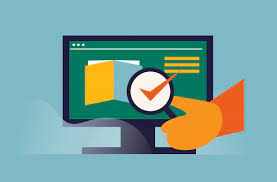 A Changing Futures approach to co-production in practice – pre session assessmentPlease complete and send back by return email or to ChangingFuturesStaff@syha.co.ukName of participant:Name of organisation:Your role:Date of your training:Q. Why are you interested in this training?	Q Where are you at on your co-production journey? (Highlight any that are relevant to you!)At the very beginning		curious and interested		overwhelmed by the challenges.Testing and learning!  		already co-producing with good practice to share 	just don’t know where to start.Q. What would you hope to get out of the training?Q. If you are using or have used a co-production approach in the past tell us a little bit about your experience, how it’s worked well and what the key challenges have been?Q. How do you currently involve people with lived experience in your work?Q. Briefly tell us about any aspirations you or your organisation has for working with people with lived experience and what you hope to achieve?Q. Tell us about any other related training that you are currently taking part in?Q. In one or two short sentences, tell us what you think good co-production looks like? (If you are totally new to co-production that’s completely fine, just tell us what you think you know).Accessing the training	What would help you to take part and feel fully included in the training?Any specific support or learning needs that we need to be aware of?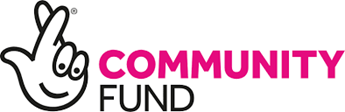 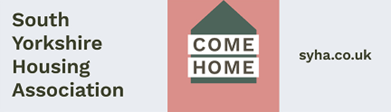 